Ohio UniversityUniversity Curriculum CouncilOctober 11, 2022Microsoft TeamsPresent: Kelly Broughton, Kathleen Brown, Sherleena Buchman, Shea Burden, James Casebolt, Mario Cinquepalmi, Michele Clouse, Catherine Cutcher, Bob DeLong, Todd Eisworth, Kristine Ensign, Ann Frymier, Ellen Gordon, Allyson Hallman-Thrasher, Karla Hackenmiller, Katie Hartman, Josh Hill, Jason Jolley, David Juedes, Pramod Kanwar, Jennie Klein, Zaki Kuruppalil, Macario Llamas, Sally (Marinellie) Marion-Fetty, Brenda Miller, Greg Newton, Beth Novak, Connie Patterson, Talinn Phillips, Beth Quitslund, Jennifer Smith, Jim Strode, Bärbel Such, Loralyn Taylor, Allison White, Yuqiu YouAbsent: Debra Cox, Susan Dowell, Sara Hartman, Jess Holliday, Molly Johnson, Hannah Nissen, Chris Vinyard, Nicole WilliamsonExcused: Mike Hess, Nukhet Sandal, Jatin Srivastava, Lijing YangGuests:  Molly Delaval, Jana HovlandCall to Order: Todd Eisworth called the meeting to order at 3:00 p.m.Approval of Minutes: The September 13, 2022 meeting minutes were approved.Vice Provost of Faculty Development: Katie HartmanThe ODHE Articulation and Transfer Clearinghouse is delaying their retirement to make more time to make the transition. The deadline will be extended so institutions can transition before the new deadline, June 30, 2023.Every 5 years, ODHE requires a Low Enrollment/Duplicate Programs Report, according to section 3345.35 of the Ohio Revised Code.It requires the Board of Trustees from each state institution of higher education to evaluate all courses and programs based on enrollment and duplication with other state institutions to comply with the legislation that was passed through the Ohio Revised Code. The chancellor provides the definition of low enrollment in courses and programs. The Ohio Department of Higher Education provides a list of the duplicate programs within each region of the state. The report submitted by the Board of Trustee includes the description of the process and the data used to identify the courses and programs that meet the chancellor’s definition of low enrollment. It’s a summary of recommended actions for low enrollment programs. There could be no action, a reduction in the number of sections offered, changes in modality, or the timing of the sections offered.   Six factors to consider include: quality, centrality to mission, cost-effectiveness, demand over time, potential for collaboration, potential for restructuring, or elimination.Universities defines what is a small class.The report is due to ODHE by October 14.The Provost’s office worked with the office of Institutional Effectiveness and Analytics and the registrar’s office to pull course section data and program data that didn’t meet the requirements. Out of the 3,300 course sections reviewed, 432 were found to have low enrollment based on our criteria. Most of these are being recommended for no action to be taken. Anything that does require action has been discussed with deans and department chairs. Program Committee Report: Connie Patterson, ChairPROGRAM CHANGESHealth Sciences & Professions (Approved)Program Code: BS6470Program Name: Applied NutritionDepartment/School: Applied Health Sciences & WellnessContact: Jana Hovland hovland@ohio.edu Desired Start Date: Fall 2022The purpose of this program change is to align our major requirements with the new BRICKS General Educational Model. Changes for all concentrations include: 1) switching from COMS 1010 to 1030. COMS 1030 will meet our current communication objectives while meeting 3 Bridge components (Speaking & Listening; Ethics and Reasoning; & Diversity and Practices). 2) designating IHS 2220 as the requirement to meet both Foundations Intercultural Exploration and our college level Interprofessional Education in Health Care requirement. 3) switching from PSY 2110 to MATH 2500 to meet our statistics objectives while also meeting a key general education requirement. MATH 2500 counts as an ARCH: Constructed World while PSY 2110 is a Foundations: Quantitative Reasoning (already met in our curriculum). 4) deleting MATH 2301: Calculus I (4) from the mathematics choices as it not listed as a Foundations: Quantitative Reasoning Course. Two additional changes for the dietetics concentration are included:First, no longer requiring HLTH 2170. Key objectives for this course may be met through 	a combination of HLTH 2000 and NUTR courses. Second, removing BIOS 2250 from requirements. Upon review of similar accredited programs, most do not require a separate genetics course. Genetics/nutritional genetics is covered in several other courses including BIOS 1030, BIOS 1300, BIOS 4630/CHEM 4890 and NUTR 4050. An additional Culinary and Environmental concentration change is switching from CHEM 1210/1220 to CHEM 1205/1205L to provide prerequisite knowledge for NUTR 3000 while meeting the Natural World Arch. The environmental studies UG certificate was updated in 2020 to the Environmental Studies Sustainability and Resilience (CTESRC) UG Certificate. Additional changes to the Environmental concentration reflect changes to build the new certificate requirements into the major. Changes will result in a reduction of 1 credit hour from both the dietetics and culinary concentrations and a reduction of 3 credit hours from the environmental nutrition concentration.Health Sciences & Professions (Approved)Program Code: BS6474Program Name: Nutrition Science Department/School: Applied Health Sciences & WellnessContact: Jana Hovland hovland@ohio.edu Desired Start Date: Fall 2022The purpose of this program change is to align our major requirements with the new BRICKS General Educational Model. Changes include: 1) switching from COMS 1010 to 1030. COMS 1030 will meet our current goal of enhancing oral communication while adding 3 Bridge components (Speaking & Listening; Ethics and Reasoning; and Diversity and Practices). 2) switching from PSY 2110 to MATH 2500 to meet our statistics objectives while also meeting a key general education requirement. MATH 2500 counts as an ARCH: Constructed World while PSY 2110 is a Foundations: Quantitative Reasoning (the foundations quantitative reasoning requirement is otherwise met in our curriculum). 3) Adding 1 hour of NUTR 4947: Studies in Food, Nutrition, and Applied Health to enhance practical experiences in the major and meet the Bridge component of Learning and Doing. 4) Removing management courses (MGT 2000 and MGT 3300) which are not required for medical school to provide space for BRICKS requirements not currently build into the curriculum (Pillar: Humanities: Text and Context & Arches: Connected World) while reducing total credits for the major by 1 credit hour.Arts & Sciences (Approved)Program Code: PH2111Program Name: Plant BiologyDepartment/School: Environmental and Plant BiologyContact: Jared DeForest deforest@ohio.edu Desired Start Date: Fall 2022-23We are seeking the following changes to provide clarity and help meet assessment learning outcomes. For a Ph.D. student without a M.S. degree, we propose to require Writing in the Life Sciences (PBIO 5180) and Statistical Methods in Plant Biology (PBIO 5150). For A Ph.D. student with a M.S. degree, we no longer require them to pick 1 class of 5. It was unnecessary. Changes are also proposed to simplify and create equity with our seminar (PBIO 6197) requirement. There will be no change in required credit hours to graduate.    Russ College of Engineering & Technology (Approved)Program Code: PH7259Program Name: Doctor of Philosophy in Mechanical and Systems EngineeringDepartment/School: Mechanical Engineering, Industrial and Systems EngineeringContact: Shawn Ostermann (osterman@ohio.edu); Greg Kremer (kremer@ohio.edu), Dale Masel (masel@ohio.edu) Desired Start Date: Fall 2022-23We propose to reduce the coursework hours requirements for the M&SE doctoral program for students entering with an appropriate M.S. degree and more clearly specify the differences in requirements for direct admits (or students entering with an appropriate B.S. degree). This change aligns with peer institutions and other research-intensive Ohio University Ph.D. programs and allows students to put a greater focus on research and publications to better prepare them for possible careers in academia and research labs. Program faculty support this change and see it as a positive for the primary learning outcomes related to research expertise. A minimum of 60 semester hours beyond the Master of Science (M.S.) degree or 90 hours beyond the Bachelors of Science (B.S.) is required consisting of: For students entering with an appropriate M.S. degree: 1) A minimum of 17 credits of courses (including seminars) selected according to the 	disciplinary program of study guidelines plus a 1-credit required writing course (ET 	6020) plus a 2-credit Engineering Synthesis Seminar (ET 7990). 2) Dissertation work that adds to the coursework in the student’s approved program of 	study to meet the minimum 90 hours beyond B.S. total hours requirement. For students entering with an appropriate B.S. degree: 1) A minimum of 23 credits of courses (including seminars) selected according to the 	disciplinary program of study guidelines plus a 1 credit required writing course (ET 	6020) plus a 2-credit Engineering Synthesis Seminar (ET 7990). 2) Dissertation work that adds to the coursework in the student’s approved program of 	study to meet the minimum 90 hours beyond B.S. total hours requirement.We also propose to reduce the requirement from at least 15 hours at the 6000 (or above) level to at least 12 hours at the 6000 (or above) level, and from at least 6 hours at the 7000 (or above) level to at least 3 hours at the 7000 (or above) level). The new requirement that each student’s program of study must include at least one interdisciplinary course (outside the disciplinary program) is more appropriate given the overall reduction in minimum credit hours and the research focus of students in the program. Additional interdisciplinary courses are allowed but not required. To align with Ohio University’s requirement of 90 hours beyond a BS, the remaining hours will be dedicated to dissertation work (to meet the minimum 90 hours beyond B.S. total hours requirement.)NEW PROGRAMS/CERTIFICATESHealth Sciences & Professions (Provisionally approved until October 21, 2022)Program Code: MSXX20Program Name: CytologyDepartment/School: Interdisciplinary Health Studies Contact: Sally Marion-Fetty marinels@ohio.edu Desired Start Date: Fall 2023-24This proposal is for a Master of Science in Cytology, a master’s degree in partnership with Cleveland Clinic that prepares post-baccalaureate students to work as cytologists. The program will be housed in the College of Health Sciences and Professions (CHSP), Department of Interdisciplinary Health Studies (DIHS). The Cytology faculty will be housed at Cleveland Clinic’s School of Cytotechnology in the R. Tomsich Pathology and Laboratory Medicine Institute in Ohio. Because this program will be conferred through OHIO, the cytology faculty will be hired as adjuncts at the university and will be IHS adjunct faculty. The program is three semesters and has 38 credit hours. The Cleveland Clinic School of Cytotechnology currently has a certificate program that is accredited by the Commission on Accreditation of Allied Health Education Programs (CAAHEP). This accreditation assures that students will be eligible to sit for the national registry examination upon successful completion of the program.OHIO does not currently offer a program with the same 2 or 4-digit CIP Code. The current program director is also an instructor in the program. Cleveland Clinic has hired an additional instructor. All instructors from Cleveland Clinic will be hired by Ohio University Department of Interdisciplinary Health Studies as adjunct faculty.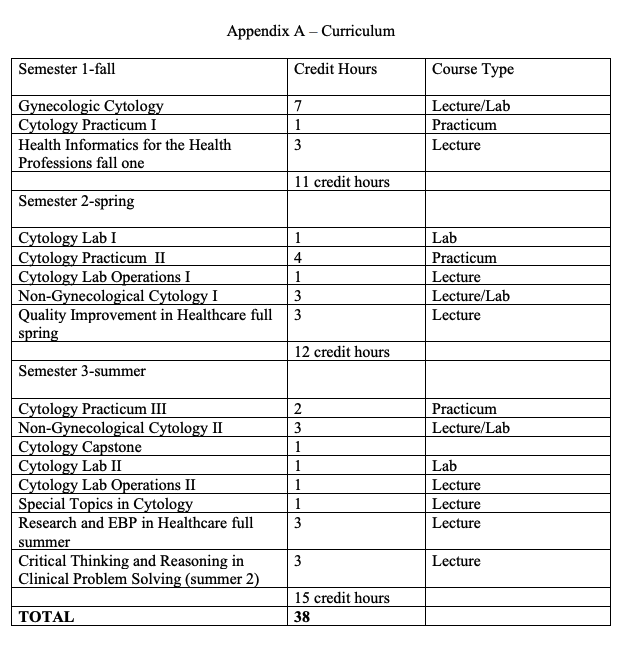 Allison Hallman-Thrasher: The Curriculum Bridge Committee reviewed this program and had questions regarding the relationship between the instructors at the Cleveland Clinic verses the instructors at Ohio University. There was some discussion at the Graduate Council about potential conflicts of interest. Ann Frymier: It was decided that the Cleveland Clinic has to deal with its own conflict of interest and we deal with our own.Allison Hallman-Thrasher: I don’t think our concerns rose to the level of preventing approval. Ann Frymier: I think the questions were around who was teaching, but it ends up being clear that the Cleveland Clinic will hire adjuncts to teach.Connie Patterson: This program will go through HLC. If the Graduate Council has comments, send them to Sally (Marinellie) Marion-Fetty. Those same concerns may come up at other levels of review. Allison Hallman-Trasher: Could the Masters in Teaching and Learning come back because not all of its faculty knew it was going away?Connie Patterson: We suspended the admissions and requested it to be closed. We would need to provide a rationale for why it would need to be started again and then put it forward as a new program. This track was primarily for international students, but the rationale for suspending the program was the fact that only one student has taken it since it was created.Allison Hallman-Thrasher: So we will have to find something else to do with international students that are needing a master’s degree?Connie Patterson: Yes. That could be a conversation for the department chair.EXPEDITED: NANOTIFICATIONSProgram ExpansionThis memo serves as a notification of interest to expand the Bachelor of Science in Psychology program to OHIO’s five regional campuses: Chillicothe, Eastern, Lancaster, Southern, and Zanesville. After engaging in conversations with university leadership and the College of Arts & Sciences, reviewing student reported interest (via survey in Spring 2022), and considering student enrollment trends, we believe this program has potential to serve regional campus student and community interests while simultaneously supporting increased enrollment.Program Suspension & ClosureThe Patton College of Education Department of Teacher Education is requesting to suspend admissions and close the Master of Education, Teaching and Learning track ME6325. This suspension only includes this major code within the Curriculum and Instruction program area. The other M.Ed. program areas are not included in this suspension. Rationale: This program has enrolled only 1 student since it was created. The program was developed to cater to students who don't have a license, wish to receive a graduate degree in education, and/or are international. However, the Curriculum and Instruction program is meeting these needs at this time, except for international students who are funded by their countries and not allowed to take online courses. Effective date: Fall semester, 2022Impact on current students: There are no students currently enrolled in this major code, so no teach-out plan is needed. Impact on current faculty: As there are no students enrolled in this program code, it has no impact on the current faculty.Department Name ChangeRuss College of Engineering and TechnologyWe propose to change the name of the department “Civil Engineering” to “Civil and Environmental Engineering.” This is long overdue. Most Civil Engineering departments in the country have made this change over the past few decades. Of the 158 Civil Engineering departments in the US, only 14% are still called “Civil Engineering,” while 58% are called “Civil and Environmental Engineering” and the remaining 29% use another name (e.g. “Department of Civil, Architectural and Environmental Engineering”). In Ohio, only two departments use the name “Civil Engineering” (including OHIO), while three use “Civil and Environmental Engineering” and three use another name (e.g. “Civil, Environmental, and Geodetic Engineering”). This change will help us better compete for students on a regional and national level, and we expect an increase in enrollments with the name change. In our 2021 7-Year Review, changing the name of the department to bring OHIO more in-line with universities nationwide was one of the final recommendationsWe would like this change to be effective January 2023.OCEAN realignment for University College Department of Applied Sciences and Professions A notification update for the Department of Applied Sciences and Professions (ASP) programs. At this time, the programs and associated courses within ASP need to be realigned under OCEAN1.9 and OCEAN3.0.  The following five programs that should be aligned for curricular/program approval processes to flow into the ASP Department are: Law Enforcement Technology (LET)Office Administration Technology (OAT)Real Estate (REAL)Associate of Technical StudiesTechnical and Applied Studies (TAS)Program Review Committee – Bärbel Such, ChairSecond Reading - PassedEngineering Technology and ManagementOn-Going Reviews AY 2022-23Site visit scheduled; internal reviewers assignedPsychology, Oct. 10-11History, Oct. 20-21Physics & Astronomy, Dec. 1-2Site visits scheduledHCOM, Nov. 7-8Dance, Nov. 17-18Self-study received, awaiting site visit dateEnglishAwaiting self-studyBiological SciencesChemistry and BiochemistryEnvironmental and Plant BiologySocial and Public Health [incl. Environmental Engineering Technology/Hazardous Materials Technology] (extension until Oct. 17)Awaiting suggestions for external reviewer and self-studySocial Work [incl. Human Services Technology] (extension until Oct. 17)Individual Course Committee Report: Beth Quitslund, Co-Chair and Allyson Hallman-Thrasher, Co-ChairNEW COURSESCOURSE CHANGESEXPEDITED COURSE CHANGESASM 3760: Sport Facility and Event ManagementCOURSE DEACTIVATIONSACADEMIC (COURSE) HIERARCHY CORRECTIONAt this time, the programs and associated courses within ASP need to be realigned under OCEAN 1.9 and OCEAN 3.0.  The following five programs should be aligned for curricular/program approval processes to flow into the ASP Department are:  Law Enforcement Technology (LET) Office Administration Technology (OAT)Real Estate (REAL) Associate of Technical StudiesBachelor of Technical and Applied Studies (TAS) General Education Committee Report: Todd Eisworth, subbing for Nukhet Sandal, ChairPassed - Second Reading of the Undergraduate Catalog Language for Associate Degrees and BRICKS The purpose of this memo is to document a proposed amendment to the Undergraduate Catalog language concerning BRICKS requirements for academic associate degrees. Background The OHIO University Curriculum Council endorsed language for the Undergraduate Catalog regarding BRICKS requirements for undergraduate degrees at their January 2020 meeting. The approved language for associate degrees reads as follows: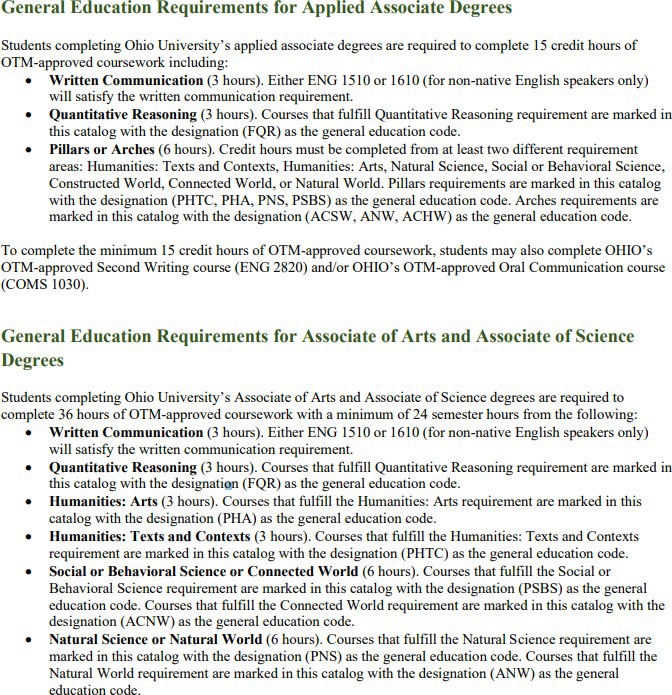 The concluding paragraph for the Applied Associate Degrees is the translation into BRICKS language of ODHE’s description of minimal requirements for Applied Associate Degrees. The corresponding paragraph for A.A. and A.S. degrees was left out of our language. The proposed amendment rectifies the situation. Amended Language The following language should be appended to the General Education Requirements for Associate of Arts and Associate of Science degrees in the undergraduate catalog, and the resulting change implemented by the registrar’s office: To complete the minimum 36 credit hours of OTM-approved coursework, students may also complete OHIO’s OTM-approved Second Writing course (ENG 2800) and/or OHIO’s OTM-approved Oral Communication course (COMS 1030). Note:  The approved catalog language (included above) incorrectly lists ENG 2820 as the approved 2nd writing course, rather than ENG 2800.  The actual catalog does contain the correct course number. Todd Eisworth: The General Education Committee passed a waiver for the RN-to-BSN program. In BRICKS, the foundations and intercultural explorations course is set to be at the 1,000/2,000 level. It is not allowed to also be listed as a Bridges: Diversity and Practice course. We want students to engage with the intercultural knowledge and competence outcomes early in their career, rather than later. This causes difficulties with the two-year degree completion programs who come in expecting 3,000 level courses now. They would then need to go back and take a foundations intercultural explorations course. A nursing program already has a three credit hour diversity course at the 4,000 level. The idea was to come up with a short-term waiver allowing them to use that course to meet both requirements. The broader project will be how to make BRICKS work well with associate degree completion programs. This is in place short-term for RN-to-BSN. We need to know if there are other programs that might need such a stop gap measure.Compiled a list of recommendations that came from working with the General Education Committee last spring. This fall we will go back and revisit arch requirements and their implementation in preparation for the academic year 2023-2024. In the fall of 2020, the UCC passed a two-year temporary measure to try and make BRICKS operational. A policy should be up for first reading in November. First Reading – BRICKS + QR Policy governing quantitative courses in arches. Courses in BRICKS approved for quantitative reasoning in both arches and foundations currently need to have OT 36 approval. The generic category for quantitative reasoning courses was removed from the state level. There are several courses that are currently approved for OT 36 that will lose their approval over the new few years. There are courses that have been conditionally approved for BRICKS and quantitative reasoning that can no longer be submitted to the state level.We want courses like MATH 2500, PSY 2100, and PHIL 1200 to remain in general education. They are important general education courses, but the state doesn’t have a home for them right now. The state has a category for basic stats courses that counts PSY 1110 and MATH 1500, but we can’t put PSY 2110 and MATH 2500 in that category. Other policies would require us to treat the courses as interchangeable, but they are not. We want to find a way for courses like those to survive in BRICKS while still honoring what the state is asking from OT 36. We will still require approval for courses that are in the foundations quantitative reasoning category. We are making sure students get the minimum OT 36 requirements that every degree is supposed to satisfy. If there is a course that makes sense for quantitative reasoning in general education, that doesn’t fit into one of the specific OT 36 categories, we’ve sketched out a mechanism for letting it be approved for satisfying BRICKS Quantitative reasoning that mirrors the appeals process we have in place for other categories and BRICKS that are not tied to OT 36. We are asking courses that are not OT 36 approved, to stick with the math placement Level 2 designation and have a prerequisite one of the foundations quantitative reasoning courses. We can tell the state that these courses are satisfying general education, but there’s a prerequisite that’s in the OT 36. We’re also allowing students that have sufficiently high math placement to bypass the prerequisites. That’s the status quo with courses like pre-calculus and MATH 2500.There are some courses currently approved for BRICKS quantitative reasoning that aren’t OT 36 approved that do have placement level 1. We’re going to handle Philosophy 1200 with a short-term waiver because the state is building an OT 36 category for them. We need to know if this is workable by the time we reach the second reading Last year we passed a waiver that froze quantitative reasoning course until we could figure out these issues.The UCC needs to have this resolved by the December meeting. Even though we have an approval process to bypass OT 36 in certain cases, this needs to be a rare exception. The state has minimal requirements on all degree programs that we should be guaranteeing 36 credit hours of OT 36 content.BRICKS is one of the tools for making sure we have 27 credit hours and if anything is removed, we lose the ability to say that. Number of Credit HrsPercent of TotalExisting curricula1232%Revised or redesigned curricula--New curricular2668%Total38100%CollegeCourseBRICKSArts & SciencesCARS 2190: The Ancient World in CinemaPHTCArts & SciencesPHIL 1200L: Support for Logic and Critical ThinkingArts & SciencesSOC 3340: Veterans in SocietyBDPFine ArtsFILM 3820: Art and Aesthetics of EditingPatton CollegeEDSE 3520: Introduction to Secondary Language ArtsPatton CollegeEQU 2090: Equine Health IICollegeCourseBRICKSChangesArts & SciencesASTR 1000: Survey of AstronomyANW (STT)LOs; add Course Topics info, BRICKS categoryArts & SciencesASTR 1001: Moons and Planets: The Solar SystemANW (Sus)LOs; add Course Topics info, BRICKS categoryArts & SciencesCHEM 4501: Brewing ScienceCap/BLDName (from "Principles of Brewing Science"), remove PBIO cross-list, desc, LOs, Course Topics info; add BRICKS categoryArts & SciencesHIST 1330: Introduction to World History Since 1750[PSBS]/FIEDesc, offerings, LOs; add Course Topics info, BRICKS categoryArts & SciencesHIST 3770/5770: The HolocaustBERShort name (add The), desc, LOs; add Course Topics info, BRICKS categoryArts & SciencesLING 6710: Grammar in UseDesc, LOs, prereq, Course Topics infoArts & SciencesPBIO 2480: DendrologyBLDName (from "Dendrology: A Study of Trees, Shrubs, and Lianas"), offerings, LOs, Course Topics info; add BRICKS categoryArts & SciencesPHYS 3701: Intermediate Laboratory - Electrons & PhotonsLOs; add Course Topics infoArts & SciencesPSY 2110/5110: Statistics for the Behavioral SciencesACSW LOs, FQR->ArchArts & SciencesSOC 4700/5700: Sociology of GenderBDPDesc, offerings, LOs, prereqs; add Course Topics infoHealth Sciences & ProfessionsNRSE 4550: Evidence-Based Nursing PracticePrereqs; add texts, KGFsPatton CollegePCOE 5917: Classroom Management and Student AssessmentDesc, texts, KGFsScripps CollegeCOMM 5310: Crisis Communication StrategyPrereqUniversity CollegeT3 4955: Police Legitimacy and Community EngagementCap LOs, texts, KGFs, T3->T3E; add BRICKS category University CollegeTAS 4510: Capstone Experience in Evidence-Based Practice[Cap]/BLDDesc, LOs, topics; add texts, KGFs, BRICKS categoryOCOM 6001: Clinical Anatomy ImmersionOCOM 6002: Introduction to Primary Care MedicineOCOM 6010: MusculoskeletalOCOM 6015: BloodOCOM 6020: Infection and ImmunityOCOM 6025: CardiovascularOCOM 6030: RespiratoryOCOM 6035: GastrointestinalOCOM 6040: Urogenital TractOCOM 6080: Clinical Skills 1OCOM 6081: Fundamentals in Clinical Osteopathic MedicineOCOM 6090: Clinical Skills 2OCOM 7000: NeurologyOCOM 7005: Eyes, Ears, Nose and Throat (EENT)OCOM 7006: Biomedical Science 3OCOM 7010: PsychiatricOCOM 7015: Endocrinology and MetabolismOCOM 7020: Obstetrics and GynecologyOCOM 7025: PediatricsOCOM 7030: Addiction, Pain and Palliative CareOCOM 7035: GeriatricsOCOM 7080: Clinical Skills 3OCOM 7085: Clinical Skills 4OCOM 7200: Clinical Skills Capstone ExperienceOCOM 7901: Introduction to Hospital Care/OrientationOCOM 7920: Primary Care Associateship in Osteopathic MedicineOCOM 7921: Primary Care Associateship in Family MedicineOCOM 7922: Primary Care Associateship in Preventive MedicineOCOM 8000: Osteopathic Primary Care ClerkshipOCOM 8001: Osteopathic Family Medicine 1OCOM 8008: Longitudinal Integrated Clerkship 8OCOM 8010: Family MedicineOCOM 8020: Emergency MedicineOCOM 8030: Geriatric MedicineOCOM 8040: PediatricsOCOM 8050: Women's HealthOCOM 8060: PsychiatryOCOM 8100: General Internal MedicineOCOM 8140: General SurgeryOCOM 8205: Elective - DermatologyOCOM 8230: Elective - Thoracic SurgeryOCOM 8232: Elective - Vascular SurgeryOCOM 8234: Elective - BronchoesophagologyOCOM 8242: Elective - Oral SurgeryOCOM 8249: Elective - OtolaryngologyOCOM 8281: Elective in Pediatric/Adolescent, and Rural Obstetrics/GynecologyOCOM 8501: Defining Health Policy: History and Process in GovernmentOCOM 8502: Current Issues in Health Policy: Case-Based InstructionOCOM 8503: Research Methods and Tools for Health Policy Development and AnalysisOCOM 8920: Health Care Management ClerkshipOCOM 8941: Scholarly Work - Required Paper